Dépannage vacances scolaires d’été 2024 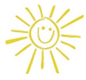 Formulaire d'inscription pour les enfants accueillis chez une AMFDélai d’inscription : vendredi 14 juin 2024Enfant :Selon l’horaire suivant :Les semaines suivantes :* 1er août - fériéInformations supplémentaires :En cas d’annulation complète après la signature du contrat de dépannage, il sera facturé le 100% des heures de placement prévues.Une solution de remplacement ne peut pas être garantie par la coordinatrice.Le formulaire est à transmettre à la coordinatrice concernée : Prilly et Jouxtens-Mézery :Anne-Lise Corbin Rte de Cossonay 40 - CP96 - 1008 Prillyanne-lise.corbin@prilly.chBournens, Boussens, Cheseaux, Romanel et Sullens :Gabrielle LerjenRte de Lausanne 2 - CP67 - 1033 Cheseaux-sur-Lausannecoord.amf@cheseaux.chNom : Prénom : Date de naissance : Sexe :     Fille    GarçonAdresse : Localité : AMF habituelle : heure d’arrivéeheure de départLundiMardiMercrediJeudiVendredidu 1 au 5 juillet du 29 juillet au 2 aoûtdu 8 au 12 juilletdu 5 au 9 aoûtdu 15 au 19 juilletdu 12 au 16 aoûtdu 22 au 26 juilletdu 19 au 23 aoûtMon enfant a déjà été placé en dépannage chez : Si possible, je souhaite placer mon enfant chez la même AMFEst-ce qu’un accueil dans une autre commune du réseau est envisageable ?  Oui NonAutorisez-vous l’accueillante à utiliser sa voiture (assurance passager obligatoire)  Oui NonAutorisez-vous l’accueillante à se déplacer en transports publics ? Oui NonAutorisez-vous l’accueillante à se rendre à la piscine ? Oui Non Mère  Autre :  Père  Autre : Nom : Nom : Prénom : Prénom : Adresse : Adresse : Localité : Localité : N° Tél : N° Tél : Adresse mail : Adresse mail : Remarque : 	Date : Signature parent : 